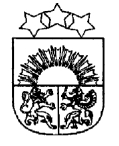 LATVIJAS  REPUBLIKA  KRĀSLAVAS  NOVADSKRĀSLAVAS  NOVADA  PAŠVALDĪBAReģ. Nr. 90001267487Rīgas iela 51, Krāslava, Krāslavas nov., LV-5601. Tālrunis +371 65624383, fakss +371 65681772e-pasts: dome@kraslava.lvKrāslavāPAŠVALDĪBAS DOMES ĀRKĀRTAS SĒDES PROTOKOLS2021.gada 29.decembrī									Nr.14Krāslavā, Rīgas ielā 26Sēde sasaukta plkst. 1000Sēdi atklāj plkst. 1000Sēdi vada – novada pašvaldības domes priekšsēdētājs Gunārs UpenieksSēdi protokolē – pašvaldības lietvede Ārija LeonovičaPiedalāsDeputāti: Aivars Bačkurs,  Jāzeps Dobkevičs, Aleksandrs Jevtušoks, Antons Ļaksa, Armands Pudniks (ieradās plkst.1002), Aivars Trūlis, Jānis Tukāns, Gunārs Upenieks, Janīna Vanaga, Ēriks Zaikovskis, Dmitrijs Zalbovičs.Pašvaldības administrācijas darbinieki:V.Moisejs, pašvaldības izpilddirektors;V.Aišpurs, izpilddirektora 1.vietnieks;I.Vorslova, ekonomiste;V.Grizāns, datortīkla administrators.Nepiedalās: Raitis Azins (darbnespēja), Viktors Stikuts (attaisnojošs iemesls),Viktorija Lene (darbnespēja), Ivars Plivčs (attaisnojošs iemesls). Atklāti balsojot ar 10 balsīm „par” (Aivars Bačkurs, Jāzeps Dobkevičs, Aleksandrs Jevtušoks, Antons Ļaksa, Aivars Trūlis, Jānis Tukāns, Gunārs Upenieks, Janīna Vanaga, Ēriks Zaikovskis, Dmitrijs Zalbovičs), „pret” nav, „atturas” nav, Krāslavas novada pašvaldības dome NOLEMJ:Apstiprināt pašvaldības domes ārkārtas sēdes darba kārtību.Darba kārtība:Par grozījumiem Krāslavas novada pašvaldības budžetā 2021.gadam Par grozījumiem Kombuļu pagasta pārvaldes amatu un amatalgu sarakstāPar zemes nomas parādu dzēšanuPar 15.12.2021. Vides aizsardzības un reģionālās attīstības ministrijas vēstuli Nr.1-132/10874Uz sēdi ierodas deputāts Armands Pudniks, plkst.1002.1.§Par grozījumiem Krāslavas novada pašvaldības budžetā 2021.gadam Ziņo: G.Upenieks, I.Vorslova (ekonomiste)Debatēs piedalās: D.Zalbovičs	Pamatojoties uz likuma “Par pašvaldībām“ 46.pantu un likuma par “Pašvaldību budžetiem“ 30.pantu, atklāti balsojot ar 11 balsīm „par” (Aivars Bačkurs, Jāzeps Dobkevičs, Aleksandrs Jevtušoks, Antons Ļaksa, Armands Pudniks, Aivars Trūlis, Jānis Tukāns, Gunārs Upenieks, Janīna Vanaga, Ēriks Zaikovskis, Dmitrijs Zalbovičs), „pret” nav, „atturas” nav, Krāslavas novada pašvaldības dome NOLEMJ: apstiprināt Krāslavas novada pašvaldības saistošos noteikumus Nr.2021/22  „Grozījumi Krāslavas novada pašvaldības budžetā 2021.gadam”:Izdarīt Krāslavas novada pašvaldības saistošos noteikumos Nr.2021/11 „Krāslavas novada pašvaldības budžets 2021.gadam” šādus grozījumus:Izteikt saistošo noteikumu 1. punktu šādā redakcijā :“Apstiprināt Krāslavas novada pašvaldības 2021.gada pamatbudžeta ieņēmumus EUR 30 255 617  (trīsdesmit miljoni divi simti piecdesmit pieci tūkstoši seši simti septiņpadsmit euro) apmērā saskaņā ar pielikumu Nr.1”.Izteikt saistošo noteikumu 2. punktu šādā redakcijā :“Apstiprināt Krāslavas novada pašvaldības 2021.gada pamatbudžeta izdevumus EUR 33 547 614 (trīsdesmit trīs miljoni pieci simti četrdesmit septiņi tūkstoši seši simti četrpadsmit euro) apmērā un Krāslavas novada 2021.gada pamatbudžeta izdevumu atšifrējumu pa programmām un ekonomiskās klasifikācijas kodiem, un finansēšanas līdzekļus EUR 3 291 997 (trīs miljoni divi simti deviņdesmit viens tūkstotis deviņi simti deviņdesmit septiņi euro) apmērā saskaņā ar pielikumu Nr.2”.Izteikt saistošo noteikumu 3. punktu šādā redakcijā :“Apstiprināt Krāslavas novada pašvaldības atmaksājamo aizņēmumu un galvojumu pārskatu saskaņā ar pielikumu Nr.3 (jaunā redakcijā)”.Papildināt saistošos noteikumus ar paskaidrojumu par 2021.gada Krāslavas novada pašvaldības budžeta grozījumiem saskaņā ar pielikumu Nr.4.Lēmuma projekta iesniedzējsPašvaldības domes priekšsēdētājs G.UpenieksLēmuma projekta sagatavotājsEkonomiste I.Vorslova2.§Par grozījumiem Kombuļu pagasta pārvaldes amatu un amatalgu sarakstāZiņo: G.UpenieksPamatojoties zu likuma „Par pašvaldībām” 21.panta pirmās daļas 13.punktu, atklāti balsojot ar 11 balsīm „par” (Aivars Bačkurs, Jāzeps Dobkevičs, Aleksandrs Jevtušoks, Antons Ļaksa, Armands Pudniks, Aivars Trūlis, Jānis Tukāns, Gunārs Upenieks, Janīna Vanaga, Ēriks Zaikovskis, Dmitrijs Zalbovičs), „pret” nav, „atturas” nav, Krāslavas novada pašvaldības dome NOLEMJ:veikt grozījumus Kombuļu pagasta pārvaldes darbinieku amatu un amatalgu sarakstā:- ar 2022.gada 1.janvāri izslēgt sekojošas amata vienības:- ar 2022.gada 1.janvāri noteikt amata vienībai sanitārs (5321 01), amata saime “13.Fiziskais un kvalificētais darbs”, līmenis IIA, mēnešalgu grupa “2”, amata slodzi no “0,8” uz “0,3” ar amatalgas likmi 500,00 EUR un ikmēneša atlīdzību 150,00 EUR.Lēmuma projekta iesniedzējsKombuļu pagasta pārvalde3.§Par zemes nomas parādu dzēšanuZiņo: G.UpenieksPamatojoties uz Likuma “Par pašvaldībām” 21.panta pirmās daļas 27.punktu un Zemes nomas maksas debitoru parādu inventarizācijas komisijas aktiem, atklāti balsojot ar 11 balsīm „par” (Aivars Bačkurs, Jāzeps Dobkevičs, Aleksandrs Jevtušoks, Antons Ļaksa, Armands Pudniks, Aivars Trūlis, Jānis Tukāns, Gunārs Upenieks, Janīna Vanaga, Ēriks Zaikovskis, Dmitrijs Zalbovičs), „pret” nav, „atturas” nav, Krāslavas novada pašvaldības dome NOLEMJ: dzēst sekojošus zemes nomas parādus:Parāda summu pilnā apmēra (pamatparāds un nokavējuma nauda) dzēst ar domes sēdes lēmuma datumu.Uzdot Krāslavas novada pašvaldības Grāmatvedības nodaļas vadītājai organizēt lēmuma izpildi. Lēmuma projekta iesniedzējs: Finanšu komitejaLēmuma projektu sagatavotājs:NĪN administratore A.Kriviņa4.§Par 15.12.2021. Vides aizsardzības un reģionālās attīstības ministrijas vēstuli Nr.1-132/10874Ziņo: G.Upenieks, A.Trūlis (pašvaldības domes priekšsēdētāja vietnieks)Ņemot vērā likuma “Par zemes dzīlēm” 16.panta trešo daļu, pašvaldībai nav pamata atcelt iepriekš izsniegto bieži sastopamo derīgo izrakteņu ieguves atļauju SIA “Saulesmala”, reģistrācijas Nr.40103662358, smilts-grants un smilts atradnē “Sloboda”, nekustamā īpašumā “Zelta smiltis” un “Karjers” Dagdas pagastā, Krāslavas novadā.Pamatojoties uz likuma “Par zemes dzīlēm” 16.panta trešo daļu, atklāti balsojot ar 10 balsīm „par” (Aivars Bačkurs, Jāzeps Dobkevičs, Aleksandrs Jevtušoks, Antons Ļaksa, Armands Pudniks, Aivars Trūlis, Jānis Tukāns, Gunārs Upenieks, Janīna Vanaga, Ēriks Zaikovskis), „pret” nav, ar 1 balsi „atturas” (Dmitrijs Zalbovičs), Krāslavas novada pašvaldības dome NOLEMJ:Atstāt spēkā 08.09.2021. pašvaldības domes ārkārtas sēdē pieņemto lēmumu (protokols Nr.7, 2.§) “Par bieži sastopamo derīgo izrakteņu ieguves atļauju”.Informācija pielikumāLēmuma projekta iesniedzējsPašvaldības domes priekšsēdētājs G.UpenieksLēmuma projekta sagatavotājsDagdas pilsētas un pagastu apvienībaSēdi slēdz plkst.1025Pašvaldības domes priekšsēdētājs      					G.UpenieksPašvaldības lietvede							Ā.Leonoviča2022.gada 3.janvārīAmatsProfesiju klasi-fikatora kodsSaimeLī-me-nisMēneš-algu grupaVienību skaitsAlgas likme (EUR)Algas fonds (mēnesī)Kurinātājs8182 0413.Fiziskais un kvalificētais darbsIIA20,5500,00250,00Parādnieka vārds,uzvārdsParāda rašanās periodsParāda summa EURuz 23.12.2021Parāda dzēšanas pamatojumsIzvaltas pagastsIzvaltas pagastsIzvaltas pagastsIzvaltas pagastsAnna B[..][..]No 2019līdz 202028,11p.p – 26,40k.n – 1,71Mirusi – 17.07.2020. parāds nav piedzenamsKaplavas pagasts Kaplavas pagasts Kaplavas pagasts Kaplavas pagasts Marija Č[..][..]Līdz 2016.gadam51,50Mirusi 21.05.2014. parāds nav piedzenamsKombuļu pagastsKombuļu pagastsKombuļu pagastsKombuļu pagastsJānis B[..][..]Līdz 201617,49p.p – 13,88k.n – 3,61Miris 04.06.2017.  parāds nav piedzenams